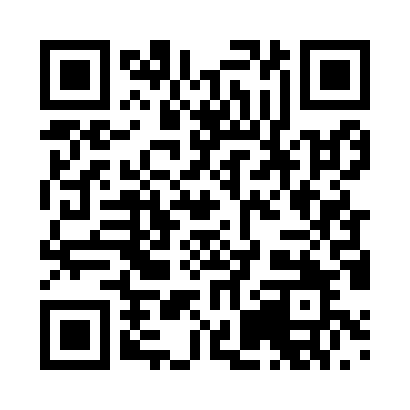 Prayer times for Oberiglbach, GermanyWed 1 May 2024 - Fri 31 May 2024High Latitude Method: Angle Based RulePrayer Calculation Method: Muslim World LeagueAsar Calculation Method: ShafiPrayer times provided by https://www.salahtimes.comDateDayFajrSunriseDhuhrAsrMaghribIsha1Wed3:355:471:045:048:2210:262Thu3:325:451:045:058:2410:283Fri3:295:441:045:068:2510:314Sat3:275:421:045:068:2710:335Sun3:245:411:045:078:2810:356Mon3:215:391:045:078:3010:387Tue3:185:371:045:088:3110:408Wed3:155:361:045:088:3210:439Thu3:135:341:045:098:3410:4510Fri3:105:331:045:098:3510:4811Sat3:075:321:045:108:3710:5112Sun3:045:301:045:108:3810:5313Mon3:015:291:045:118:3910:5614Tue2:585:271:045:118:4110:5815Wed2:565:261:045:128:4211:0116Thu2:535:251:045:128:4311:0417Fri2:505:241:045:138:4511:0618Sat2:475:221:045:138:4611:0919Sun2:475:211:045:148:4711:1120Mon2:475:201:045:148:4811:1321Tue2:465:191:045:158:5011:1422Wed2:465:181:045:158:5111:1423Thu2:455:171:045:168:5211:1524Fri2:455:161:045:168:5311:1625Sat2:455:151:045:178:5411:1626Sun2:445:141:045:178:5511:1727Mon2:445:131:055:178:5611:1728Tue2:445:121:055:188:5811:1829Wed2:445:121:055:188:5911:1830Thu2:435:111:055:199:0011:1931Fri2:435:101:055:199:0111:19